Publicado en Madrid el 21/09/2020 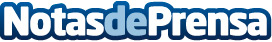 Aumenta el gap entre la realidad y la aspiración habitacional de los españoles según CENTURY 21 EspañaLa COVID-19 está haciendo vivir un momento sin precedentes en la historia reciente. Dado que el país aún está inmerso en esta pandemia todavía es pronto para determinar su impacto total, pero la realidad es que este nuevo escenario ha llevado a muchos españoles a replantearse su vivienda del futuro. Casas más amplias, en zonas del extrarradio, más habitaciones, terraza o jardín son las características más demandadas ¿están los españoles en disposición de cambiar de hogar o es un sentimiento aspiracional?Datos de contacto:InfluenceSuite Agencia de Comunicación CENTURY 21 España91 546 40 21Nota de prensa publicada en: https://www.notasdeprensa.es/aumenta-el-gap-entre-la-realidad-y-la Categorias: Nacional Franquicias Inmobiliaria Finanzas Sociedad Construcción y Materiales http://www.notasdeprensa.es